Publicado en Valencia el 30/03/2021 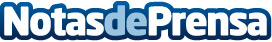 Restaurante El Palacio de la Bellota: un éxito en las "no fallas" de ValenciaA principios de marzo, el restaurante Palacio de la Bellota reabrió sus puertas de cara a las "no fallas" de Valencia y han tenido una gran aceptación entre sus clientesDatos de contacto:Yolanda963 51 49 94Nota de prensa publicada en: https://www.notasdeprensa.es/restaurante-el-palacio-de-la-bellota-un-exito Categorias: Gastronomía Valencia Restauración http://www.notasdeprensa.es